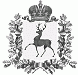 АДМИНИСТРАЦИЯ ШАРАНГСКОГО МУНИЦИПАЛЬНОГО РАЙОНАНИЖЕГОРОДСКОЙ ОБЛАСТИПОСТАНОВЛЕНИЕот 12.05.2021	N 212О закрытии муниципальных бюджетных дошкольных образовательных организаций Шарангского муниципального района на период летних ремонтных работВ связи с проведением плановых летних ремонтных работ в муниципальных бюджетных дошкольных образовательных организациях администрация Шарангского муниципального района п о с т а н о в л я е т:1. Закрыть для проведения плановых летних ремонтных работ муниципальные бюджетные дошкольные образовательные организации Шарангского муниципального района согласно прилагаемому графику.2. Контроль за исполнением настоящего постановления оставляю за собой.Глава местного самоуправления	Д.О. ОжигановПриложение к постановлению администрацииШарангского муниципального района от 12.05.2021 г. № 212График закрытия муниципальных бюджетных дошкольных образовательных организаций Шарангского муниципального района на период летних ремонтных работ Наименование МБДООПериод закрытияМБДОУ детский сад «Берёзка» р.п.Шаранга07.06.2021-09.07.2021МБДОУ детский сад «Ручеёк» р.п.Шаранга15.06.2021-09.07.2021МБДОУ детский сад «Полянка» р.п.Шаранга07.06.2021-09.07.2021МБДОУ детский сад «Теремок» р.п.Шаранга12.07.2021-15.08.2021МБДОУ детский сад «Светлячок» р.п.Шаранга12.07.2021-13.08.2021МБДОУ детский сад «Родничок» д.Щёкотово05.07.2021-30.07.2021МБДОУ детский сад «Колосок» с. Большая Рудка27.05.2021-02.07.2021МБДОУ детский сад «Рябинка» с. Большое Устинское07.06.2021-09.07.2021МБДОУ детский сад «Колобок» с.Кушнур01.07.2021-29.07.2021МБДОУ детский сад «Малыш» д. Пестово07.06.2021-04.07.2021МБДОУ детский сад «Колосок» с. Роженцово09.07.2021-06.08.2021МБДОУ детский сад «Солнышко» с. Старая Рудка05.07.2021-30.07.2021Дошкольная группа МБОУ Щенниковская ОШ28.06.2021-25.07.2021МБДОУ детский сад «Радуга» д.Кугланур07.06.2021-05.07.2021Дошкольная группа МБОУ Поздеевская ОШ07.06.2021-05.07.2021Филиал МБДОУ детский сад «Светлячок» д.Черномуж12.07.2021-13.08.2021